People ServicesCommissioning, Inclusion and LearningSheffield Music Hub - Block C,Stadia Technology Park, 60 Shirland Lane, Sheffield, S9 3SP.  Tel: 0114 2506860	E-mail: musicservice@sheffield.gov.ukDave email : djoyce@bradfield.sheffield.sch.uk  Website: www.sheffieldmusichub.org1st March 2019Dear Parents and Carers,SYBB Alumni Concert We are delighted to announce details of our SYBB Alumni Concert.  This year, we have a whole host of exciting performances to share with you!  Please find details below.Performers’ detailsAudience detailsCan your child attend?Please email musicservice@sheffield.gov.uk and djoyce@bradfield.sheffield.sch.uk  by Thursday 7th March to inform us if your child is able to perform or not.  ValuablesPlease do not send any valuable items as the Music Hub cannot be responsible for any lost/damaged items.If you have any questions, please do not hesitate to get in touch with your music group director or contact the Music Hub office on 0114 2506860 or musicservice@sheffield.gov.uk  With best wishes,Dave Joyce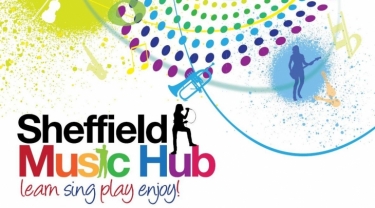 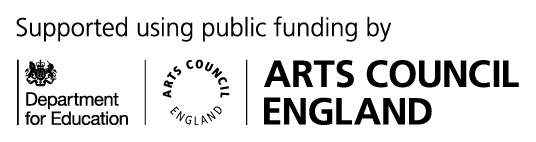 Group performingSheffield Youth Big BandConcert venueThe Library Café(Old Attercliffe Free Library)10 Leeds RoadAttercliffe, SheffieldS9 3TYConcert date / start timeSaturday 16th March  2019 at 7pmArrival time6pmArrival details Please arrive changed ready to performConcert dressSmart all Black ( no trainers please )Tickets Adult £7.50  and Under 18s £3Ticket purchase detailsAdvanced tickets are available from the ‘Events’ section of the Music Hub Website, by searching Eventbrite and also available on the doorDoors open6:45pmConcert begins7:00pmEstimated concert finish time9:45pm